Шаг в профессиюВторое заседание профориентационной программы «Шаг в профессию»  состоялось 18.01.16 на базе МБОУ СОШ №49 для ребят из объединения «Начни своё дело» в  рамках реализации проекта «Маршрут успеха».На встречу с выпускниками пришли представители Высокогорского многопрофильного техникума и Нижнетагильского профессионального колледжа им. Н.А.Демидова. Будущим абитуриентам педагоги и студенты рассказали о возможностях получения профессионального образования в этих учебных заведениях в 2015-2016 учебном году,  раздали информационные материалы, провели индивидуальные консультации для желающих. Ребята  не только получили много полезной информации, но и приняли участие в  мастер-классе: техника оформления декупажа, который для них провели студенты ВМТ – будущие маляры.   Кроме того, ребята с большим интересом посмотрели видеосюжеты о студенческой жизни, подготовленные студентами. Участие школьников в таких мероприятиях позволит им более грамотно  подойти к выбору будущей профессии.Самое  главное,  чтобы  этот  выбор  был  осознанный.  Ведь  человек  должен  получать  удовольствие  от  своей  работы.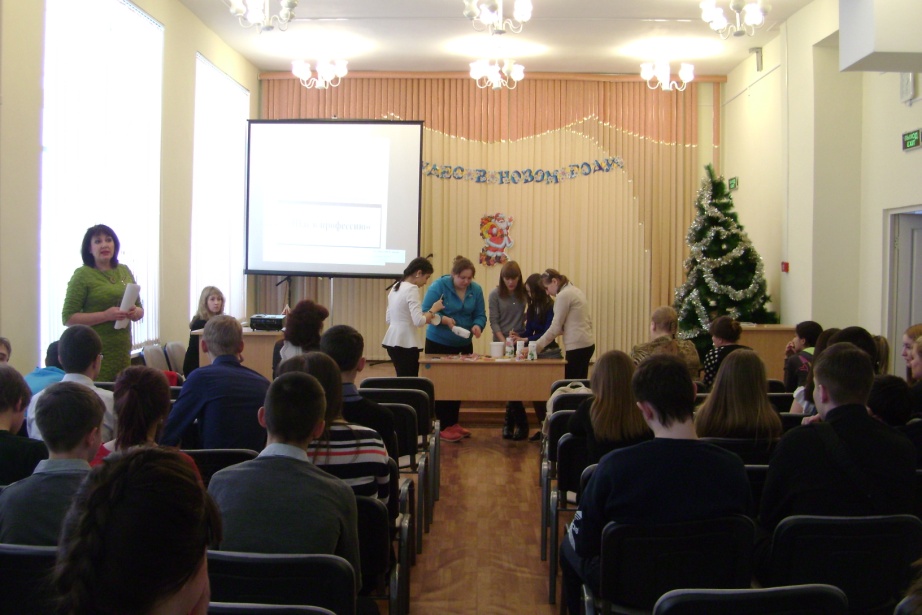 